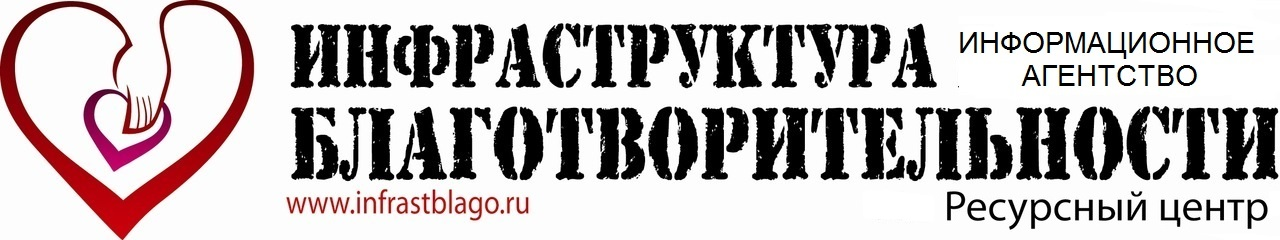 Всероссийская фотоакция к 75-летию Победы в ВОВ«СПАСИБО ЗА ПОБЕДУ!» - 2020(приём заявок до 21 февраля 2020 г.,  фотографий - до 28 февраля (включительно))Здравствуйте!Приглашаем всех желающих (детей, педагогов и родителей) принять участие во Всероссийской фотоакции к 75-летию Победы и вместе поблагодарить Ветеранов Великой Отечественной войны!Участие простое.  Для участия необходимо направить до 21 февраля заявку, а до 28 февраля фотографию (или несколько) на которой изображен участник, а у него в руках должен быть лист с надписью «СПАСИБО ЗА ПОБЕДУ!». О награждении:- Каждый  участник получает электронный Сертификат Всероссийского уровня.- Куратор участников награждается электронным Благодарственным письмом Всероссийского уровня (при участии от 20 фотографий), а также получает право участия в Акции без оплаты оргвзноса одной своей фотографии.- Среди участников планируется голосование на определение 30 лучших фотографий. Фотографии-победители войдут в специальный видеоролик, посвященный празднованию юбилейного Дня Победы.Все фотографии будут опубликованы на интернет-портале www.superdeti.org в специальном разделе (www.superdeti.org/spasibo-za-pobedu).Победители (лучшие фотографии) будут определены открытым общественным голосованием в группе сайта Вконтакте www.vk.com/konkursblago (с 10 по 30 марта 2020 г.). Порядок участия:1) Необходимо зарегистрироваться, направив заявку до 21 февраля 2020 г. (включительно) в текстовом виде в файле word на электронный адрес blago-konkurs@mail.ru, в теме письма необходимо указать «Заявка на участие в Акции «Спасибо за Победу!». В наименовании файла указывается электронный адрес, с которого направляется заявка.Также до 21 февраля (включительно) вносится организационный взнос.К заявке обязательно прилагается отсканированный документ, подтверждающий оплату оргвзноса (или изображение-скриншот при оплате онлайн).Организационный взнос:2)  Необходимо подготовить фотографии, на которых изображен участник, а у него в руках должен быть лист с четкой (читаемой) надписью на русском языке «СПАСИБО ЗА ПОБЕДУ!». Фотография должна быть в формате JPEG (.jpg), в наименовании  файла указывается полное ФИО изображенного участника. Обратите внимание:- На фотографии должен быть изображен только один человек (должно быть видно лицо). В том числе не должно быть изображений других людей на заднем плане.- На листе и на самой фотографии не должно быть никаких других буквенных или цифровых надписей, кроме «СПАСИБО ЗА ПОБЕДУ!».Количество фотографий участников может быть любое.3) Направить все фотографии необходимо до 28 февраля 2020 г. (включительно) на электронный адрес blago-konkurs@mail.ru, в теме письма необходимо указать «Фотографии на участие в Акции «Спасибо за Победу!».Заявка, квитанции об оплате оргвзноса и фотографии должны быть направлены с одного электронного адреса!Публикация фотографий и рассылка Сертификатов будет произведена до 10 марта 2020 г..Вопросы по участию необходимо направлять также на blago-konkurs@mail.ru.Порядок оплаты организационного взноса:Оргвзнос оплачивается за участие каждой фотографии (за несколько можно внести общим платежом (чеком)).Два способа оплаты:1) На реквизиты организации - денежные средства можно внести через отделение ПАО «Сбербанка России» или другого банка РФ, или списанием со счета юридического лица или с помощью системы для физических лиц «СбербанкОнлайн».Получатель ИП Володин Сергей АлександровичРасч. счет  408 028 109 380 400 065 41 в Сбербанке России ПАО, г. МоскваБИК  044 525 225Кор. счет 301 018 104 000 000 002 25 в Операционном управлении Главного управления Центрального банка Российской Федерации по Центральному федеральному округу г. Москва (ОПЕРУ Москва)ИНН  246 212 875 327ОГРН  311 246 817 900 169Наименование платежа Оргвзнос (КПП у организации нет)ИЛИ2) На карту ПАО «Сбербанка России» - денежные средства можно внести через отделение ПАО «Сбербанка России» (банкомат) или с помощью системы для физических лиц «СбербанкОнлайн».5336 6900 1875 6587Наименование платежа Оргвзнос Контактная информация:Информационное агентство «Ресурсный центр «Инфраструктура Благотворительности»»(г. Москва, www.infrastblago.ru) Основное направление деятельности - организация просветительских проектов и конкурсных программ для детей и педагогов.Осуществляет деятельность с  2011 года (организационно-правовая форма - индивидуальный предприниматель):- Свидетельство о государственной регистрации Серия 24 № 006250101 (ОГРН 311246817900169).- Свидетельство СМИ Информационное агентство № ФС 77 - 64738.- Свидетельство на товарный знак (знак обслуживания) «Инфраструктура Благотворительности» № 563578 (осуществление деятельности по классу МКТУ 41 - осуществление услуг с культурно-просветительской целью).
Контактный почтовый адрес: 125009, г. Москва, ул. Тверская, д.7,  а/я 98.Контактный телефон: 8(906)0968516. Звонки принимаются с 10.00. до 15.00. (время московское).Контактное лицо: Володин Сергей Александрович.Электронный адрес:  blago-konkurs@mail.ru.Всем участникам также рекомендуется вступить в официальную группу ИА РЦ «Инфраструктура Благотворительности» в социальной сети сайта «Вконтакте» - для получения оперативной информации по ходу реализации Акции - https://vk.com/konkursblagoОтдельные положения:- За участие всех лиц, не достигших 18-летнего возраста, отвечают родители или другие законные представители (например, педагоги).- Отправка фотографий означает согласие изображенных лиц на обработку персональных данных, а также согласие со всеми условиями данного Положения. Оргкомитет может запросить дополнительную информацию об участниках.- Подтверждением получения Оргкомитетом документов является письмо-автоответчик с электронного адреса получателя.- Фотографии должны не нарушать права и достоинства граждан, и не противоречить Законодательству РФ и условиям настоящего Положения. - Следите за правильностью написания наименования фотографий и писем. Это необходимо для правильной и оперативной обработки пакета документов. - Оргкомитет может изменять и дополнять (в одностороннем порядке) правила и порядок реализации Акции, с обязательной публикацией этих изменений на сайте Информационного агентства  www.infrastblago.ru  или в социальной сети Вконтакте https://vk.com/konkursblago  или в электронных письмах участникам.- Представленные материалы могут быть использованы в информационных и иных целях без выплаты какого-либо вознаграждения, также Информационное агентство имеет право после проведения Акции осуществлять различные информационные рассылки на электронные адреса, указанные участниками.- Оргкомитет не несет ответственности за ненадлежащую работу почтовых, курьерских и провайдерских служб, сетей и средств связи.- Оргкомитет не несет ответственности за использование информации об участниках или фотографий третьими лицами.- За достоверность и правильность указанных сведений (ФИО) отвечают участник или его законные представители. - Все замечания и предложения принимаются только с электронного адреса, с которого направлялась заявка.- В случае полной отмены Акции будет произведен возврат оплаченного оргвзноса в полном объеме (в течение 90 календарных дней с момента принятия решения об отмене мероприятия).- В случае намеренного нарушения условий Акции, сроков или несоответствия пакета документов Положению оргвзнос возврату не подлежит.- В случае предъявления претензий к фотографиям от третьих лиц (по вопросу авторства и т.д.), участник или его представитель обязаны самостоятельно урегулировать спорную ситуацию.Регион (наименование)Общее количество фотографийПолное ФИО куратораПри участии от 20 фотографийОткуда Вы узнали о данном Проекте? (или кто Вам порекомендовал принять участие?)Проинформировали ли Вы своих коллег из других организаций о данном Проекте? (указать примерное количество)Номер и дата документа, об оплате оргвзноса, сумма оплатыЛьготный: Для представителей организаций, которые ранее принимали участие в проектах и конкурсах ИА РЦ «Инфраструктура Благотворительности»; для представителей организаций, воспитывающих детей с особенностями в развитии и детей, оставшихся без попечения родителей; для всех – при участии от 30 фотографий.170 руб. за участие одной фотографииДля остальных190 руб. за участие одной фотографии